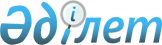 Об утверждении регламента государственной услуги "Аттестация государственных информационных систем и негосударственных информационных систем, интегрируемых с государственными информационными системами, на соответствие их требованиям информационной безопасности и принятым на территории Республики Казахстан стандартам"
					
			Утративший силу
			
			
		
					Приказ Министра транспорта и коммуникаций Республики Казахстан от 13 декабря 2012 года № 880. Зарегистрирован в Министерстве юстиции Республики Казахстан 26 декабря 2012 года № 8240. Утратил силу приказом и.о. Министра по инвестициям и развитию Республики Казахстан от 24 августа 2015 года № 877      Сноска. Утратил силу приказом и.о. Министра по инвестициям и развитию РК от 24.08.2015 № 877 (вводится в действие по истечении двадцати одного календарного дня после дня его первого официального опубликования).      В соответствии с пунктом 4  статьи 9-1 Закона Республики Казахстан от 27 ноября 2000 года «Об административных процедурах», а также в согласно подпункту 21) статьи 6 Закона Республики Казахстан от 11 января 2007 года «Об информатизации», ПРИКАЗЫВАЮ:



      1. Утвердить прилагаемый регламент государственной услуги «Аттестация государственных информационных систем и негосударственных информационных систем, интегрируемых с государственными информационными системами, на соответствие их требованиям информационной безопасности и принятым на территории Республики Казахстан стандартам».



      2. Департаменту государственной политики в сфере информационных технологий (Елеусизова К.Б.) обеспечить:



      1) в установленном законодательством порядке государственную регистрацию настоящего приказа в Министерстве юстиции Республики Казахстан;



      2) после его государственной регистрации в Министерстве юстиции Республики Казахстан, официальное опубликование в средствах массовой информации, в том числе на интернет-ресурсе Министерства транспорта и коммуникаций Республики Казахстан и размещение его на ИПГО.



      3. Контроль за исполнением настоящего приказа возложить на вице-министра транспорта и коммуникаций Республики Казахстан Сарсенова С.С.



      4. Настоящий приказ вводится в действие по истечении десяти календарных дней после дня первого официального опубликования.      Министр                                    А. Жумагалиев

Утвержден           

приказом Министра      

транспорта и коммуникаций  

Республики Казахстан    

от 13 декабря 2012 года № 880 

Регламент государственной услуги

«Аттестация государственных информационных систем и

негосударственных информационных систем, интегрируемых с

государственными информационными системами, на соответствие их

требованиям информационной безопасности и принятым на

территории Республики Казахстан стандартам» 

1. Общие положения

      1. Настоящий регламент государственной услуги «Аттестация государственных информационных систем и негосударственных информационных систем, интегрируемых с государственными информационными системами, на соответствие их требованиям информационной безопасности и принятым на территории Республики Казахстан стандартам» (далее – Регламент) разработан в соответствии с пунктом 4 статьи 9-1 Закона Республики Казахстан от 27 ноября 2000 года «Об административных процедурах, а также Стандартом государственной услуги «Аттестация государственных информационных систем и негосударственных информационных систем, интегрируемых с государственными информационными системами, на соответствие их требованиям информационной безопасности и принятым на территории Республики Казахстан стандартам», утвержденного постановлением Правительства Республики Казахстан от 25 сентября 2012 года № 1241 (далее – Стандарт).



      2. В настоящем Регламенте используются следующие понятия: 



      1) аттестат соответствия информационной системы требованиям информационной безопасности и принятым на территории Республики Казахстан стандартам (далее – аттестат) – документ, подтверждающий факт соответствия информационной системы требованиям информационной безопасности (далее – ИБ) и принятым на территории Республики Казахстан стандартам;



      2) получатель государственной услуги (далее – получатель) – физические и юридические лица, являющиеся собственниками или владельцами государственных информационных систем или негосударственных информационных систем, интегрируемых с государственными информационными системами;



      3) аттестация информационной системы на соответствие требованиям ИБ и принятым на территории Республики Казахстан стандартам – комплекс организационно-технических мероприятий по определению фактического состояния защищенности информационной системы и ее соответствия требованиям ИБ и принятым на территории Республики Казахстан стандартам. 



      4) информационная система (далее – ИС) – система, предназначенная для хранения, обработки, поиска, распространения, передачи и предоставления информации с применением аппаратно-программного комплекса;



      5) аттестационное обследование (далее – аттестационное обследование) – проверка общей структуры ИС конфигурации компонентов являющихся составляющими ИС; экспертиза организационных мер информационной безопасности эксплуатируемой ИС, а также инструментальное обследование компонентов ИС, позволяющих пользователям получать доступ к информации в обход существующих механизмов защиты;



      6) уполномоченная организация – Республиканское государственное предприятие «Центр технического сопровождения и анализа в области телекоммуникаций»;



      7) аттестационная комиссия (далее – Комиссия) – консультативно-совещательный орган при уполномоченном органе, который рассматривает результаты аттестационного обследования и вырабатывает соответствующие рекомендации;



      8) структурно-функциональная единица (далее – СФЕ) – это лица заинтересованных органов, информационные системы или их подсистемы, которые участвуют в процессе оказания государственной услуги.



      3. Государственная услуга «Аттестация государственных информационных систем и негосударственных информационных систем, интегрируемых с государственными информационными системами, на соответствие их требованиям информационной безопасности и принятым на территории Республики Казахстан стандартам» (далее – государственная услуга) оказывается Министерством транспорта и коммуникаций Республики Казахстан (далее – уполномоченный орган) по адресу: 010000, город Астана, улица Орынбор, дом 8, административное здание «Дом министерств», 14 подъезд.



      4. Форма оказываемой государственной услуги: не автоматизированная.



      5. Результатом оказываемой государственной услуги является выдача аттестата на бумажном носителе, либо мотивированный ответ на бумажном носителе об отказе в предоставлении государственной услуги. 

2. Требования к оказанию государственной услуги

      6. Государственная услуга оказывается уполномоченным органом ежедневно, за исключением выходных и праздничных дней, с 9.00 до 18.30 часов, с перерывом на обед с 13.00 до 14.30 часов. 



      Государственная услуга оказывается в порядке очереди, без предварительной записи. Режим ускоренного обслуживания не предусмотрен.



      7. Информация о порядке оказания государственной услуги и документах для ее получения размещаются на Интернет-ресурсах: www.mtс.gov.kz и www.ctsat.kz или по телефону: 8 (7172) 74-03-54.



      8. Для получения государственной услуги получатель либо по доверенности его уполномоченный представитель предоставляет документы согласно пункту 11 Стандарта.



      9. Сроки оказания государственной услуги указаны в пункте 7 Стандарта.



      10. Основания для отказа в предоставлении государственной услуги указаны в пункте 16 Стандарта.



      1) получателем не представлен полный пакет необходимых документов согласно пункта 11 Стандарта;



      2) ИС получателя не соответствует требованиям стандартов в области ИБ, принятых на территории Республики Казахстан.



      11. Этапы оказания государственной услуги с момента обращения получателя до выдачи ему результата государственной услуги:



      1) 1-й этап – работниками Канцелярии уполномоченного органа в случае поступления заявки производится прием, вскрытие, сканирование и регистрация входящей корреспонденции в Единой системе электронного документооборота (далее – ЕСЭДО) с прилагаемой заявкой и документами согласно пункту 11 Стандарта (далее – заявка). В случае превышения объема допустимых вложений в ЕСЭДО сканируются первые листы каждого вложения и в РКК документа вносится соответствующая отметка. В случае поступления заявки на бумажном носителе под грифом «Для служебного пользования» (далее – ДСП) производится прием, вскрытие и регистрация в ЕСЭДО;



      2) 2-й этап – определение ответственного структурного подразделения уполномоченного органа по рассмотрению документа. Согласно поручению (резолюции) вице-министра, заявка направляется структурному подразделению уполномоченного органа для исполнения по ЕСЭДО или под роспись ответственного должностного лица структурного подразделения уполномоченного органа в журнале учета входящих ДСП документов;



      3) 3-й этап – должностное лицо структурного подразделения уполномоченного органа в течение двух календарных дней с момента получения заявки осуществляет проверку соответствия заявки требованиям пункта 11 Стандарта (соответствие и комплектность);



      4) 4-й этап – в случае соответствия требованиям к форме и комплектности, установленным пунктом 11 Стандарта, заявка в течение двух календарных дней направляется в уполномоченную организацию, в противном случае заявка возвращается получателю с указанием в сопроводительном письме причин возврата заявки;



      5) 5-й этап – работниками службы документационного обеспечения уполномоченной организации производится прием, вскрытие, сортировка и регистрация заявки в журнале регистрации входящей корреспонденции; 



      6) 6-й этап – рассмотрение руководителем уполномоченной организации входящей корреспонденции и определение ответственного должностного лица по рассмотрению заявки. Согласно поручению (резолюции) руководителя, заявка направляется должностному лицу уполномоченной организации для исполнения под роспись в соответствующем журнале;



      7) 7-й этап – после получения заявки на проведение аттестации ИС должностное лицо уполномоченной организации направляет служебную записку в юридический отдел уполномоченной организации для получения согласия на заключение договора с получателем; 



      8) 8-й этап – юридический отдел уполномоченной организации в течение одного календарного дня направляет получателю два экземпляра договора на оказание услуг по аттестационному обследованию, договора на исполнение совместных работ по обеспечению ИБ и при наличии в информационных системах средств криптографической защиты информации или при необходимости – договора на выполнение совместных секретных работ;



      9) 9-й этап – получатель после получения двух экземпляров вышеуказанных договоров в течение трех календарных дней подписывает и возвращает по одному экземпляру каждого договора в уполномоченную организацию;



      10) 10-й этап – на основании договора, заключенного получателем, уполномоченная организация проводит аттестационное обследование ИС. Срок аттестационного обследования не должен превышать двадцати одного календарного дня с момента заключения договора на проведение аттестационного обследования. В случае, если структура аттестуемой ИС включает ведомственные или региональные компоненты ИС, уполномоченная организация обращается в уполномоченный орган с ходатайством о продлении срока аттестационного обследования с изложением причин невозможности соблюдения установленного срока. Уполномоченным органом принимается решение о продлении срока аттестационного обследования сроком не более семнадцати календарных дней, о чем сообщается получателю в течение одного календарного дня. Аттестационное обследование проводится в соответствии с нормативными правовыми актами и стандартами в области ИБ, принятыми на территории Республики Казахстан, перечень которых определяется уполномоченной организацией с учетом примененных информационных технологий в аттестуемой ИС. Получатель обеспечивает доступ к помещению, оборудованию и информации по аттестуемой ИС для проведения аттестационного обследования уполномоченной организацией;



      11) 11-й этап – по результатам аттестационного обследования уполномоченной организацией составляется акт, который передается уполномоченному органу. Акт составляется в четырех экземплярах (по одному для Комиссии, уполномоченного органа по защите государственных секретов, органов национальной безопасности и заявителя) и включает в себя сведения о фактическом состоянии защищенности ИС;



      12) 12-й этап – уполномоченный орган в течение двух календарных дней с момента получения акта созывает Комиссию и передает акт на рассмотрение данной Комиссии;



      13) 13-й этап – на основании акта Комиссией вырабатываются соответствующие рекомендации, которые оформляются в виде протокола. При рассмотрении данных актов Комиссия учитывает уровень функциональной сложности ИС и ее назначение, характер обрабатываемой ИС информации, категорию доступа ИС, режим обработки данных в ИС, комплектность нормативно-технической документации по ИБ и соблюдение ее требований, оценку реальных угроз безопасности (потенциальные источники угроз и уязвимости);



      14) 14-й этап – на основании протокола Комиссии и с учетом акта уполномоченный орган в течение одного календарного дня принимает одно из следующих решений:



      о выдаче или об отказе в выдаче аттестата (решение об отказе в выдаче аттестата принимается на основании указанных в акте несоответствий требованиям стандартов в области ИБ, принятых на территории Республики Казахстан);



      об устранении получателем выявленных несоответствий (данное решение может быть принято не более одного раза к заявке на проведение аттестации ИС). Копия решения направляется заявителю;



      15) 15-й этап – в случае принятия Комиссией решения об устранении выявленных несоответствий, срок оказания государственной услуги приостанавливается до извещения уполномоченного органа об устранении выявленных несоответствии во время аттестационного обследования. Получатель в течение двадцати рабочих дней с момента получения копии решения устраняет выявленные несоответствия и извещает уполномоченный орган об их устранении, после чего уполномоченный орган в течение одного календарного дня извещает уполномоченную организацию о необходимости проведения дополнительного аттестационного обследования ИС. Срок дополнительного аттестационного обследования ИС не должен превышать восьми календарных дней со дня получения извещения из уполномоченного органа;



      16) 16-й этап – после проведения дополнительного аттестационного обследования осуществляются действия согласно этапам указанных в подпунктах 11) – 14) пункта 13 настоящего Регламента;



      17) 17-й этап – в случае принятия уполномоченным органом положительного решения по результатам аттестационного либо дополнительного аттестационного обследования, уполномоченным органом в установленный в подпункте 14) пункта 13 настоящего Регламента срок выдается аттестат;



      18) 18-й этап – в случае отказа в выдаче аттестата уполномоченным органом в установленный в подпункте 11) пункта 13 настоящего Регламента срок, заявителю направляется мотивированный ответ на бумажном носители с указанием причин отказа. 

3. Описание порядка действий (взаимодействий) в процессе 

оказания государственной услуги

      12. В процессе оказания государственной услуги задействованы следующие СФЕ:



      1) сотрудник канцелярий;



      1) должностное лицо уполномоченного органа;



      2) вице-министр Уполномоченного органа;



      4) уполномоченная организация; 



      5) должностное лицо уполномоченной организации;



      5) Комиссия.



      13. Текстовое табличное описание последовательности и взаимодействие административных действий (процедур) каждой СФЕ с указанием срока выполнения каждого административного действия (процедуры) приведены в приложении 1 к настоящему Регламенту.



      14. Схема взаимодействия между логической последовательностью административных действий в процессе оказания государственной услуги и СФЕ приведена в приложении 2 к настоящему Регламенту.

Приложение 1                           

к регламенту государственной услуги «Аттестация государственных

информационных систем и негосударственных информационных систем,

интегрируемых с государственными информационными системами, на

соответствие их требованиям информационной безопасности и

принятым на территории Республики Казахстан стандартам» 

Текстовое табличное описание последовательности и

взаимодействия административных действий (процедур) каждой СФЕ 

Таблица 1. Описание действий СФЕ

Приложение 2                           

к регламенту государственной услуги «Аттестация государственных

информационных систем и негосударственных информационных систем,

интегрируемых с государственными информационными системами, на

соответствие их требованиям информационной безопасности и

принятым на территории Республики Казахстан стандартам» 

Схема взаимодействия между логической последовательностью

административных действий в процессе оказания государственной

услуги и СФЕ Процесс проведения аттестации информационных систем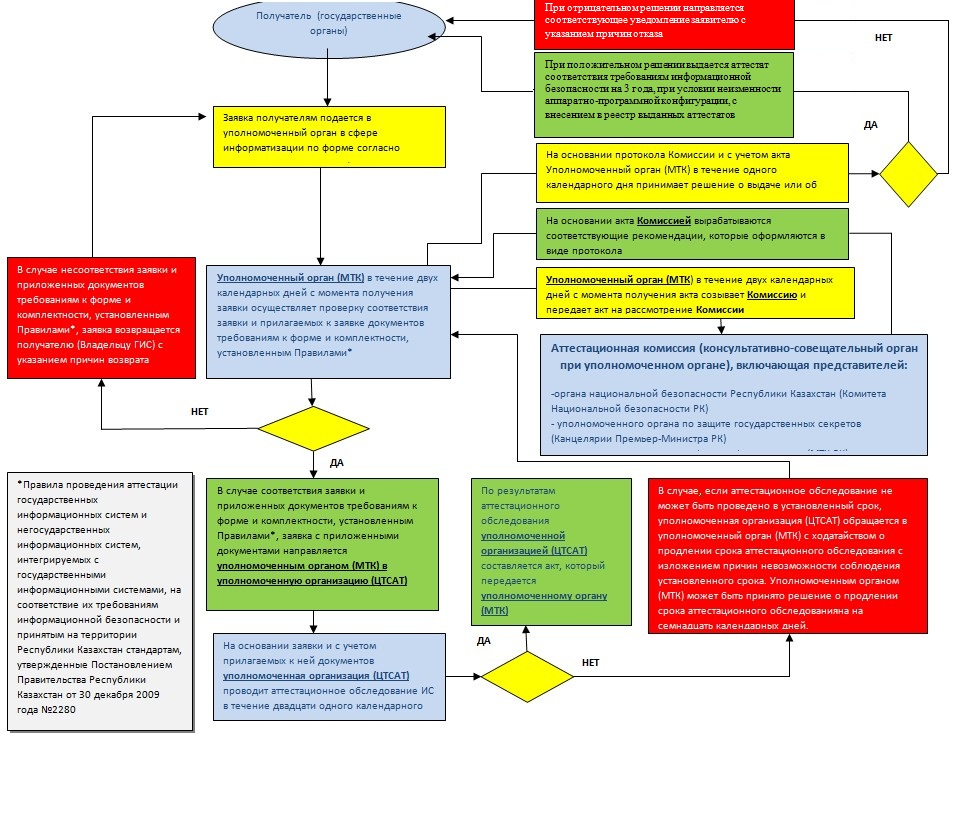 
					© 2012. РГП на ПХВ «Институт законодательства и правовой информации Республики Казахстан» Министерства юстиции Республики Казахстан
				Действия основного процесса (хода, потока работ)Действия основного процесса (хода, потока работ)Действия основного процесса (хода, потока работ)Действия основного процесса (хода, потока работ)1№ действия

(хода, потока

работ)1232Наименование

СФЕСотрудник СДО

Уполномоченного

органаВице-министр

Уполномочен-

ного органаДолжностное лицо

Уполномоченного

органа3Наименование

действия

(процесса,

процедуры,

операции) и

их описаниеприем,

вскрытие,

сортировка и

регистрация

заявки в ЕСЭДО

или журнале

регистрации

входящей ДСП

корреспонденцииопределение

должностного

лицаОсуществление

проверки соответствия

заявки и прилагаемых

документов

требованиям к форме и

комплектности и

направления в РГП

«ЦТСАТ» в противном

случае возврат

получателю с

указанием причин;4Форма

завершения

(данные,

документ,

организацион-

но-распоря-

дительное

решение)Регистрация в

ЕСЭДО или

журнале

регистрации

входящей ДСП

корреспонденцииСогласно

поручению(резолюции)

Вице-

министра,

заявка

направляется

должностному

лицу для

исполнения в

ЕСЭДО или под

роспись в

журнале учета

входящих ДСП

документовОтправка

сопроводительным

письмом заявки с

приложенными

документами в адрес

РГП «ЦТСАТ» 5Сроки

исполнения15 минут1 календарный

день1 календарный деньДействия основного процесса (хода, потока работ)Действия основного процесса (хода, потока работ)Действия основного процесса (хода, потока работ)Действия основного процесса (хода, потока работ)Действия основного процесса (хода, потока работ)1№ действия

(хода, потока

работ)45672Наименование

СФЕСотрудник

СДО РГП

«ЦТСАТ»Руководитель

РГП «ЦТСАТ»Должностное

лицо РГП

«ЦТСАТ»Должностное

лицо РГП

«ЦТСАТ»3Наименование

действия

(процесса,

процедуры,

операции) и

их описаниеприем,

вскрытие,

сортировка и

регистрация

заявки с

приложенными

документамиопределение

должностного

лицанаправляет

получателю

два

экземпляра

договора на

оказание

услугпроводит

аттеста-

ционное

обследо-

вание ИС4Форма

завершения

(данные,

документ,

организацион-

но-распоряди-

тельное

решение)Регистрация

в журнале

регистрации

входящей

корреспон-

денцииВ

соответствии

с поручением

(резолюцией)

руководства

письмо с

прилагаемыми

регистраци-

онными

заявками

направляются

для

исполнения

под роспись

в журналеДоговорАкт5Сроки

исполнения15 мин1

календарный

день1

календарный

день21

календарный

деньДействия основного процесса (хода, потока работ)Действия основного процесса (хода, потока работ)Действия основного процесса (хода, потока работ)Действия основного процесса (хода, потока работ)1№ действия

(хода, потока

работ)89102Наименование

СФЕУполномочен-

ный органКомиссияУполномоченный орган3Наименование

действия

(процесса,

процедуры,

операции) и

их описаниесозыв

Комиссию и

передача акта

на

рассмотрение

Комиссии;соответствующие

рекомендациив случае принятия

положительного

решения выдает

аттестат по форме

согласно

приложению 1 к

Стандарту и вносит

соответствующие

сведения в реестр

аттестатов. В случае

отказа в выдаче

аттестата

потребителю

направляется

соответствующее

уведомление с

указанием причин

отказа4Форма

завершения

(данные,

документ,

организацион-

но-распоря-

дительное

решение)Протокол

КомиссииПротокол

КомиссииВыдача Аттестата,

внесение сведений в

реестр аттестатов

либо в уведомление

потребителю5Сроки

исполнения2 календарный

день1 календарный

день1 календарный день